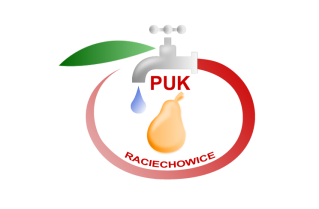 Przedsiębiorstwo
Usług KomunalnychRaciechowice Sp. z o.o.Oświadczenieo rozpoczęciu robót budowlanych
(likwidacja przyłącza)                                     , dnia(nazwa firmy / nazwisko i imię)(adres zamieszkania / siedziba)(adres korespondencyjny)(telefon kontaktowy / e-mail)(NIP / PESEL)Ja, niżej podpisany, jako:inwestorpełnomocnik inwestorainformuję niniejszym Przedsiębiorstwo Usług Komunalnych Raciechowice sp. z o.o.,          z siedzibą w Raciechowicach 197, 32-415 Raciechowice, o rozpoczęciu w dniu 	robót budowlanych, polegających na odcięciu przyłącza:wodociągowego  kanalizacyjnegodo nieruchomości mieszczącej się przy:(adres nieruchomości)działka oznaczona numerem ewidencyjnym gruntu:____________________Planowany termin zakończenia robót budowlanych:____________________Podpis:*zaznaczyć odpowiednie pole wstawiając znak „X” w kratce po lewej stronie.1